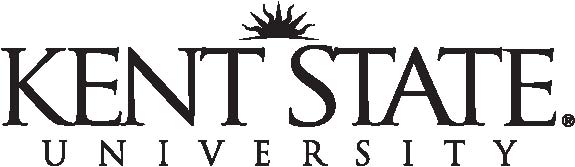 Mandatory Housing Policy Exemption ApplicationUniversity Housing • PO Box 5190 • Kent, OH 44242-0001 • Phone 330-672-7000• Fax 330-672-2579This is only an application for an exemption. You will receive a response from University Housing as to the status of your request. University Policy Regarding Student Housing(A.) Kent State University requires that all students enrolled for 9 or more credit hours on the Kent Campus reside in a university residence hall and participate in a residential meal plan.  The requirement excludes summer sessions and is applicable until attainment of junior academic standing (60 semester credit hours or the receipt of an exemption from University Housing. For Academic Year 2023-2024*Please check only one choice below and return the form with supporting documentation.  Please note that additional information may be required before a decision can be made regarding the exemption application. 	Check here if student will have junior academic standing prior to next academic year.  Total credit hours completed by August 2023: ______________(B.) Exemptions to this requirement must be requested through the process designated by University Housing.  Students not specifically granted an exemption prior to the first day of classes for the applicable semester may be considered in violation.1. Permanent exemptions may be granted to students who meet one of the following criteria:
  	A severe financial hardship prohibits student from residing in the residence halls.  Substantial documentation (e.g. income tax forms, bank statements, layoff notice, unemployment benefit summary, financial aid forms, welfare benefit summary, etc.) must be provided to verify this hardship exists. A completed review of financial aid status form (page 5) and a financial worksheet (page 6) must be included with submission of the exemption application. NOTE:  If student is considered a financially dependent student, parental financial information must be provided.
	Live and travel to class from principal residence of their parent(s) or legal guardian(s) which is located within a fifty (50) mile driving distance of the Kent Campus.  Please see the Online Commuter Form at https://www.kent.edu/housing/mandatory-housing-policy-exemption-form/
	Are active members of and live in a university recognized fraternity or sorority house, as well as maintain the established standards set forth by the Center for Student Involvement.  To apply, follow the link and instructions at https://www.kent.edu/housing/mandatory-housing-policy-exemption-form/2. Permanent exemptions may also be granted to a student who: 	Is twenty (20) years of age or older, having reached age 20 no later than the date of the first day of classes for the applicable semester. 	Has signed documentation from a current physician that extenuating circumstances exist because on campus housing options cannot address the medical need.	Is married.  Student must provide a copy of a court-certified marriage certificate (not license).  NOTE:  A church-issued copy is not acceptable.	Is a single parent with primary childrearing responsibilities. A copy of official birth certificate(s) for child(ren) or court ordered custody documentation must be provided. 	Is military personnel with one or more years of full-time active duty.  A copy of the DD214 must be provided for verification.	Has completed two full-time (at least 12 credit hours per semester) academic years (excluding summers) of college enrollment. For transfer students, a copy of transcripts of previous enrollment is required.  Student is responsible for obtaining transcripts or must contact previous college/university to request they be sent to University Housing.  This exemption cannot be reviewed until transcripts are received.  NOTE:  Kent State University’s Registrar’s Office is NOT able to provide a copy to you. 	Has lived in (another) college or Kent State University on-campus housing for four semesters (excluding summers) or the equivalent.  For transfer students, a letter from previous college or university verifying residency is required.  This exemption cannot be reviewed without verification being attached.  	Can demonstrate other acceptable extenuating circumstances.  Student is responsible for providing complete documentation to verify the situation for review.  Exemptions are not granted to reside in an apartment even if a lease has already been signed.  (C.) Upon receipt, all exemption applications will be reviewed by the designated official of University Housing.  An approval or denial will be emailed to the student or to the student’s KSU email address.  If a student's request for an exemption is denied, the student will have fourteen (14) days in which to submit a written appeal University Housing.(D.) Non-exempted freshman and sophomore students not residing on campus will be considered in violation of this policy and may have their records placed on “ineligible hold” with the university, thus, preventing future registration.  (E.) Presentation of falsified information may be referred to the appropriate department or to the Office of Student Conduct for further action.(F.) Consistent with the university’s policy of non-discrimination, University Housing provides equal access to its programs, facilities, and employment to all persons without regard to race, color, religion, gender or sex, sexual orientation, national origin, ancestry, disability, genetic information, age, or military or veteran status. There are some residence hall rooms pre-designated for male and female occupancy and on the basis of accessibility. (G.) From time to time, specific policies relating to safety, security, and good order of student residential life shall be promulgated by proper authorities, and these policies shall be binding on those affected.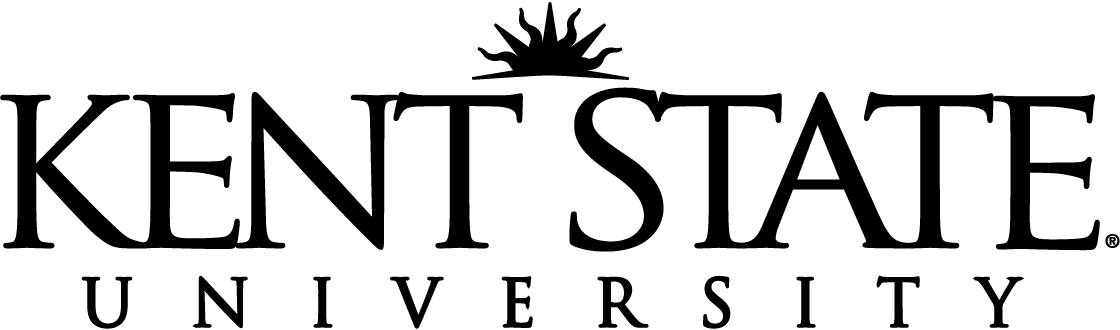 Mandatory Housing Policy Exemption ApplicationPlease PRINT student information clearlyThis form is NOT for commuting from a guardian/parent primary address within 50 miles. Please see https://www.kent.edu/housing/mandatory-housing-policy-exemption-form/ for the online Commuter Form.Name: _____________________________________________________________________________________        Last                                                                                    	    First                                                     Middle InitialUniversity ID Number: ______________________________________________________________________________________Permanent Address: _________________________________________________________________________________________           House/Apt. Number – Street – P.O. Box                                         City                                               State                 Postal/ZIP CodeContact Telephone: ______________________________________ Kent State email address: ___________________@kent.edu This application is for:   ____ Fall 2023      ____ Spring 2024If requested exemption reason is medical, the completed student medical documentation form (page 4) must be included.
If requested exemption reason is financial, the completed student financial documentation forms (page 6 and 7) must be included.I understand that presentation of falsified information may be referred to the appropriate department or to the Office of Student Conduct for further action. I have read and understand the University Policy Regarding Student Housing as stated in Section (A.) and understand that a violation of the policy could affect my ability to register for future classes or have transcripts released.X_______________________________________________________________________________________________________Signature of student							             		 Date (mm/dd/yy)Kent State University HousingSTUDENT MEDICAL DOCUMENTATION FORM for mandatory housing policy exemptionOnly to be completed by a Physician if reason for exemption is medical
For Students: If requested exemption is medical, this form MUST be returned along with the rest of the housing policy exemption application form.Physician: please fill out the remainder of this page in its entirety. Kent State University policy requires all freshman and sophomore status students to reside in University Housing unless an exemption is granted.  One such exemption may be granted when a student's medical provider can attest that extenuating circumstances exist because on campus housing options cannot address the student's medical need.                                                                            is applying for an exemption from the mandatory housing requirement at Kent State University based on medical need.The following are housing options that may be available to students either through the disability accommodation process, or to any student subject to availability.  This is not an exhaustive list, and accommodations for disabilities require registration and approval through Student Accessibility Services.  By my signature, I certify that the above listed patient has been under my medical care for a condition that would not allow them to live on campus, even if a housing option like those listed above were provided. Therefore, it is my recommendation the student be permitted to live off campus. __________________________________                             __________________________________ Physician Signature Date Signed	           		           Printed Physician Name ___________________________________________________________________________________ Physician Practice, Address, and Phone NumberFINANCIAL WORKSHEET – UNIVERSITY HOUSING POLICY EXEMPTION
If requested exemption is financial-related, the two financial forms MUST be returned along with the rest of the housing policy exemption application form.
Student Name:      	Kent State ID number:                                                                       Date:Kent State University HousingREVIEW OF FINANCIAL AID STATUSONE STOP FOR STUDENT SERVICES OFFICE MUST COMPLETE IF REASON IS FINANCIAL.Student Name:      	
Kent State ID number:                                                                Date: 	Select an option to receive the completed form if you are not visiting the One Stop for Student Services for completion in person:(   ) Pick-up at One Stop (48 hr. processing)     (    ) KSU e-mail:________________________________________Please choose one of the following options:I have been awarded, at least, one of the following: grant, scholarship, tuition waiver, or student loan______ I am awarded one of the options above and will attach the printout of my financial aid awards (FlashLine) with the completed Application submitted to the Department of Residence Services.

To print your Financial Aid Awards, log on to FlashLine at https://login.kent.edu 1.	Choose the Student tab on the left column 2.	Under Finances tab click on Financial Aid 3.	Select "Financial Aid Awards" 4.	Choose the Award Year from the drop-down box and click Submit 5.	Click on the Award Overview tab 6.	Click on the Print button (highlighted in blue)I will not apply for FAFSA, scholarships, tuition waivers or alternative loans and/ or I am not eligible to receive financial aid or not awarded due to additional documents requirements.  	I certify that I have not received any financial aid awards as of ___________________ (today’s date)Student Signature:____________________________________________________________________This is the only page of the exemption that needs to be submitted to One Stop for Student Services. You can submit it for processing in the following ways:In Person: One Stop for Student Services, 1st floor, University Library (Kent Campus)Contact Us: www.kent.edu/onestop           Fax: 330-672-6001  Single RoomPrivate Kitchen AccessPrivate BathroomSemi-Private Bathroom in Room (in room, shared with 1 other student)Roll-in Shower for Wheelchair AccessTransfer Shower for Wheelchair AccessRoom with a Strobe Light1st Floor HousingAir ConditioningSemi-Private Bathroom in Room (in room, shared with more than 1 student) Registered dietician for consult for food allergies & options (available to any student upon request)Registered dietician for consult for food allergies & options (available to any student upon request)Expected Expenses If On Campus:Note: To arrive at semester amounts, multiply monthly expenses by fourExpenseFall SemesterSpring SemesterExpected Expenses If On Campus:Note: To arrive at semester amounts, multiply monthly expenses by fourRoom Charges by semester:Expected Expenses If On Campus:Note: To arrive at semester amounts, multiply monthly expenses by fourMeal plan charges by semester:Expected Expenses If On Campus:Note: To arrive at semester amounts, multiply monthly expenses by fourTuition charges by semester:Expected Expenses If On Campus:Note: To arrive at semester amounts, multiply monthly expenses by fourBook charges by semester:Expected Expenses If On Campus:Note: To arrive at semester amounts, multiply monthly expenses by fourEducational incidentals:Expected Expenses If On Campus:Note: To arrive at semester amounts, multiply monthly expenses by fourTransportation (car, gas, insur.):Expected Expenses If On Campus:Note: To arrive at semester amounts, multiply monthly expenses by fourLiving Expenses (food, etc.):Expected Expenses If On Campus:Note: To arrive at semester amounts, multiply monthly expenses by fourOther:Expected Expenses If On Campus:Note: To arrive at semester amounts, multiply monthly expenses by fourSEMESTER TOTAL:Expected Expenses If On Campus:Note: To arrive at semester amounts, multiply monthly expenses by fourACADEMIC YEAR TOTAL:Expected Expenses If Approval is Granted:Note: To arrive at semester amounts, multiply monthly expenses by fourExpenseFall SemesterSpring SemesterExpected Expenses If Approval is Granted:Note: To arrive at semester amounts, multiply monthly expenses by fourRoom/Apt/House by semester:Expected Expenses If Approval is Granted:Note: To arrive at semester amounts, multiply monthly expenses by fourTuition charges by semester:Expected Expenses If Approval is Granted:Note: To arrive at semester amounts, multiply monthly expenses by fourBook charges by semester:Expected Expenses If Approval is Granted:Note: To arrive at semester amounts, multiply monthly expenses by fourEducational incidentals:Expected Expenses If Approval is Granted:Note: To arrive at semester amounts, multiply monthly expenses by fourTransportation (car, gas, insur.):Expected Expenses If Approval is Granted:Note: To arrive at semester amounts, multiply monthly expenses by fourLiving Expenses (food, etc.):Expected Expenses If Approval is Granted:Note: To arrive at semester amounts, multiply monthly expenses by fourOther:Expected Expenses If Approval is Granted:Note: To arrive at semester amounts, multiply monthly expenses by fourSEMESTER TOTAL:Expected Expenses If Approval is Granted:Note: To arrive at semester amounts, multiply monthly expenses by fourACADEMIC YEAR TOTAL:Sources of IncomeAmountWork: _____Hours/Wk x $ ______/hr x 4 weeks = $_______ monthlyWork: _____Hours/Wk x $ ______/hr x 4 weeks = $_______ monthlyParent’s Contribution:/SemScholarships:/SemStudent Loans (Stafford):/SemParent(s) Loan (Plus):/SemGrants (Pell, OIG, etc.):/Sem/Sem/SemWork Study:/SemBreak of Summer Employment:/SemOther (Investments, trusts, etc.):/SemSEMESTER TOTAL:/Sem